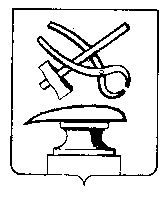 АДМИНИСТРАЦИЯ ГОРОДА КУЗНЕЦКАПЕНЗЕНСКОЙ ОБЛАСТИ                               ПОСТАНОВЛЕНИЕ                                                                 от 14.10.2020 №   1149                                                                                г.Кузнецк«О внесении изменений в постановление администрации города Кузнецка от 22.12.2014 № 2854 «Об утверждении положения об оплате труда и премировании специалистов отдела социальной защиты населения администрации города Кузнецка, не являющихся муниципальными служащими».  В целях реализации трудовых прав работников отдела социальной защиты населения администрации города Кузнецка, руководствуясь ст.28 Устава города Кузнецка Пензенской области, АДМИНИСТРАЦИЯ  ГОРОДА  КУЗНЕЦКА  ПОСТАНОВЛЯЕТ: 1.Внести в постановление администрации города Кузнецка от 22.12.2014 № 2854 «Об утверждении положения об оплате труда и премировании специалистов отдела социальной защиты населения администрации города Кузнецка, не являющихся муниципальными служащими» следующие изменения: Пункт 2.1. изложить в новой редакции: « Должностные оклады специалистов отдела социальной защиты населения администрации города Кузнецка, не являющихся муниципальными служащими, устанавливаются в следующих размерах:- системный администратор-эксперт - 6592 рублей;- главный специалист-эксперт - 5921 рублей;- ведущий специалист-эксперт - 5474 рублей;- специалист-эксперт – 4414 рублей».2.Настоящее постановление подлежит официальному опубликованию.3.Настоящее постановление вступает в силу на следующий день после официального опубликования и распространяется на правоотношения, возникшие с 01.10.2020г. Глава администрации города Кузнецка                             С.А.Златогорский